SESSION 2022 BACCALAURÉAT PROFESSIONNELTECHNICIEN EN INSTALLATION DES SYSTÈMES ÉNERGÉTIQUES ET CLIMATIQUESÉPREUVE E2 – ÉPREUVE D’ANALYSE ET DE PRÉPARATIONSous-épreuve E22 - Préparation d’une installationCe dossier comporte 8 pages numérotées de page 1/8 à page 8/8Les réponses seront portées intégralement sur ce document.Afin de respecter l’anonymat de votre copie, vous ne devez pas signer votre composition, citer votre nom, celui d’un camarade ou celui de votre établissement.Ces documents ne porteront pas l’identité du candidat, ils seront agrafés à une copie d’examen par le surveillant.L’usage de calculatrice sans mémoire « type collège » est autorisé.Présentation :Temps conseilléPartie 1 - Étude du bloc sanitaireContexte :Vous devez sélectionner une partie des équipements sanitaires (lavabos, …), ainsi que les matériaux (raccords, tubes, …) nécessaires à la mise en œuvre d’un des blocs sanitaires permettant l’accès aux Personne à Mobilité Réduite.Vous disposez :D’un extrait du CCTP « Lot Plomberie Sanitaire »	(DT p.2/15)D’extraits de la norme NF P 99-611 pour l'équipement PMR	(DT p.3 à 5/15)D’un extrait de l’arrêté du 30 novembre 2005 sur la distribution d’ECS	(DT p.6/15)D’un plan simplifié du bloc sanitaire	(DT p.7/15)D’un plan de la zone d’intervention du bloc sanitaire PMR	(DT p.8/15)Des extraits de catalogue d’équipements sanitaires PMR	(DT p.9 à 12/15)De l’extrait catalogue raccords et tubes multicouches NICOLL Fluxo	(DT p.13/15)Information : pour permettre le transfert d'une personne en fauteuil roulant sur la cuvette des WC, il faudra assurer un espace latéral libre de 800 mm minimum entre le lavabo et le cabinet d’aisance. Pour cela, le lavabo ne doit pas dépasser une largeur de 700 mm.Document Réponse DR1 partie 1 : questions a, b, c, d, e, f.Tableau à compléter : (de la partie à réaliser pour un seul bloc sanitaire PMR)Document Réponse DR2 partie 1 :Schéma détaillé de la « partie à réaliser » du bloc sanitaire PMR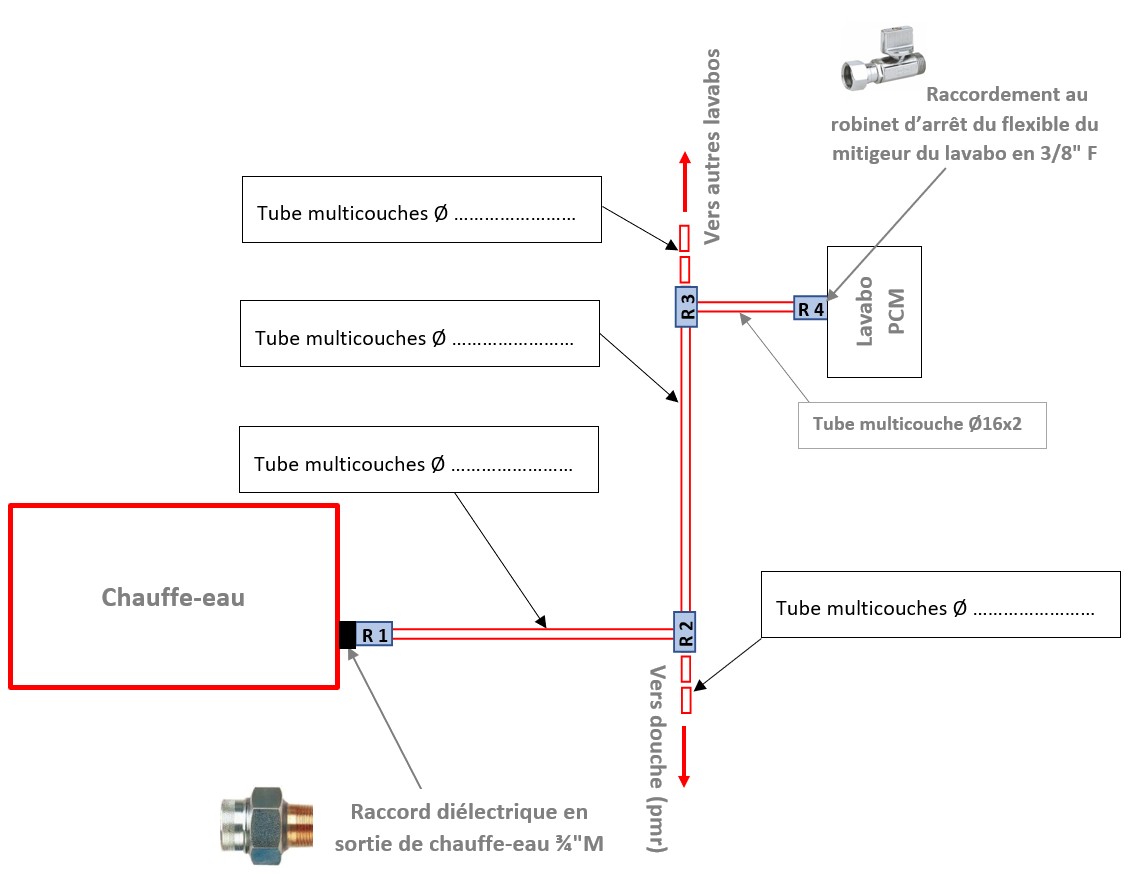 Partie 2 - Étude du planning de chantier	Contexte :Vous devez étudier un extrait du planning TCE (Tous Corps d’Etat) afin de pouvoir affecter dans les temps impartis, l’ensemble des personnels à la réalisation du lot « PLOMBERIE-CVC ».Vous disposez :D’un extrait du planning TCE.	(DT p.14/15).D’un temps de travail de 2800 heures pour réaliser l’ensemble des travaux pour le lot« PLOMBERIE-CVC ».Le temps de travail légal en France est de 35 h/semaine (du lundi au vendredi)Document Réponse		 partie 2Identifier et écrire le n° de lot « Plomberie CVC ».Identifier et écrire la date de début et de fin de chantier pour la tâche « Pose des équipements sanitaires ».Calculer, pour le lot « PLOMBERIE-CVC », le nombre de jours puis le nombre de semaines complètes prévues au planning pour effectuer l’ensemble des tâchesCalculer le nombre de personnes qu’il faudra mettre à disposition pour effectuer les 2800 heures de travaux en respectant les délais.Partie 3 - Hygiène et sécurité	Contexte :Afin de limiter le risque de brûlure aux points de puisages, vous devez installer un appareil de protection sur la distribution d'eau chaude sanitaire.Vous devez également assurer un niveau de sécurité lors de votre intervention grâce aux EPI (équipements de protection individuel)Vous disposez :D’un extrait de l'arrêté du 30 novembre 2005 relatif aux installations de distribution d'eau chaude sanitaire	(DT p.6/16).D’un document relatif aux EPI Equipement de Protection IndividuelDocument Réponse 			partie 3Nommer, d’après vos connaissance, l'appareil de sécurité (non représenté) permettant de limiter la température de distribution d’ECS à 50°C aux points de puisages.Identifier et cocher tous les Equipements de Protection Individuel nécessaires lors de votre intervention pour la pose des appareils sanitaires. Complétez le tableau ci-dessousPARTIE 1 : ETUDE DU BLOC SANITAIRE PMR60 mnPARTIE 2 : ETUDE DU PLANNING DE CHANTIER40 mnPARTIE 3 : HYGYENE ET SECURITE20 mnVous devez :Compléter le tableau des fournitures DR1 page 3/8 :A partir de l’extrait du catalogue DT p.9 et 10/15, en tenant compte des exigences citées ci-dessus et du CCTP DT p.2/15, sélectionner le lavabo PMR rectangulaire en céramique blanc avec trop plein.A partir de l’extrait du catalogue DT p.11/15, sélectionner le système de vidage complet équipé d’un siphon décalé et d’une bonde à grille en laiton chromé.A partir de l’extrait du catalogue DT p.1215, sélectionner le mitigeur thermostatique, électronique à déclenchement infrarouge avec alimentation par piles 6V et réglage de la température latéral qui équipera le lavabo.A partir du plan de la zone d’intervention du bloc sanitaire PMR DT p.8/15, identifier les différents diamètres des tubes multicouches puis compléter le schéma détaillé de la partie à réaliser puis à l’aide de l’extrait du catalogue Nicoll Fluxo DT p.13/15, compléter le tableau des fournitures.A partir de l’extrait du catalogue Nicoll Fluxo DT p.13/15 et du schéma détaillé de la partie à réaliser p.4/8. Sélectionner les raccords pour tubes multicouches correspondants aux liaisons R1, R2, R3 et R4 et compléter le tableau des fournitures.Calculer le montant total HT, la TVA et le montant TTC des fournitures.Réponses DSRp.3/8p.3/8p.3/8p.3/8 et p.4/8p.3/8p.3/8RepèreDésignationDiamètre ou dimensionRéférencePrix Unitaire HT (€)QtéMontants total HT (€)Equipements sanitairesEquipements sanitairesEquipements sanitairesEquipements sanitairesEquipements sanitairesLavabo PMR650 / 555 mmV2016701269,231269,23Système de vidage0002990001779,14179,14Mitigeur thermostatique infra- rouge492006532,371532,37TuyauterieTuyauterieTuyauterieTuyauterieTuyauterieTube multicouche Fluxo26x3FLEM4L265,281 barre21,12Tube multicouche Fluxo20x2FLEM4L203,271 barre13,08 (3,27x4)Tube multicouche Fluxo16x2FLEM4L162,161 barre8,64 (2,16X4)RaccordsRaccordsRaccordsRaccordsRaccordsR1 liaison avec raccord diélectriqueManchon à sertir droit avec écrou tournant à visser F26 x 3/4"FLMT2620F14,24114,24R2 Liaison 3 tubes multicoucheTé à sertir réduit20 x 26 x 20FLT20262019,64119,64R3 Liaison 3 tubes multicoucheTé à sertir réduit20 x 16 x 20FLT20162012,78112,78R4 Liaison avec le mitigeurManchon à sertir mâle fixe16 x 3/8"FLM1612M4,6814,68Montant total HTMontant total HT974,92974,92 x 20/100 = 974,92 x 0,2974,92 x 20/100 = 974,92 x 0,2974,92 x 20/100 = 974,92 x 0,2974,92 x 20/100 = 974,92 x 0,2Montant de la TVA 20%Montant de la TVA 20%194,98974,92 + 194,98 ou 974,92 x 1,20974,92 + 194,98 ou 974,92 x 1,20974,92 + 194,98 ou 974,92 x 1,20974,92 + 194,98 ou 974,92 x 1,20Montant total TTCMontant total TTC1169,90RepèreInformationR1Liaison avec raccord diélectrique (chauffe-eau)R2Liaison 3 tubes multicouchesR3Liaison 3 tubes multicouchesR4Liaison avec le robinet sur le flexible du mitigeur (lavabo)Vous devez :Identifier et relever le n° de lot « PLOMBERIE-CVC » à partir du planning TCE DT p.14/15Identifier et relever la date de début et de fin de chantier pour la tâche « Pose des équipements sanitaires » à partir du planning TCE DT p.15/16Calculer pour le lot « PLOMBERIE-CVC » le nombre de jours puis le nombre de semaines prévues au planning pour effectuer l’ensemble des tâches à partir du planning TCE DT p.15/16Calculer le nombre de personnes qu’il faudra mettre à disposition pour effectuer les 2800 heures de travaux en respectant les délais.Réponses DSRp.7/8p.7/8p.7/8p.7/8Réponse :Lot N° 21Réponse :Début : du 27 / 08 / 2019Fin : du 16 / 09 / 2019Réponse :Nombre total de jours prévus : 197 joursCalculs :102 + 15 + 5 + 60 + 15Nombre de semaines complètes prévues : 39,4 soit 40 semainesCalculs :197 jours / 5 jours par semaine = 39,4Réponse :Nombre de semaines pour effectuer les 2800 heures : 80 semaines2800 h / 35h (par semaine) = 80Nombre de personne pour effectuer les 2800 heures en respectant les délais : Il faut 2 personnes pour respecter le délai de 40 semaines (197 jours).Calculs :80 (sem.) / 40 (sem. pour une personne) = 2 personnesVous devez :Nommer l'appareil de sécurité (non représenté) permettant de limiter la température de distribution d’ECS à 50°C aux points de puisages.Identifier et cocher tous les Equipements de Protection Individuel à partir du document sur les EPI DT p.15/15. Compléter le tableau en indiquant les fonctions des EPI.Réponses DSRp.8/8p.8/8Réponse :Mitigeur thermostatiqueCase à cocherDésignationFonctionLunettes de soudure ou sur- lunettesProtège contre les projections, éclats et intensité lumineuseMasque de type P3Protège contre les poussières et produits dangereuxXCasqueObligatoire sur ce chantier. Protège des chutes d’objets et des chocsXChaussures de sécuritéProtège contre les chutes d’objets et les perforationsHarnais completProtège lorsque la protection collective n’est pas suffisante (travail en hauteur)Gants de soudureProtège contre les blessures et la chaleurXGants de manutentionProtège les mains contre les blessuresXBleu de travailProtège le corps et la peauBouchons d’oreilleProtège du bruit